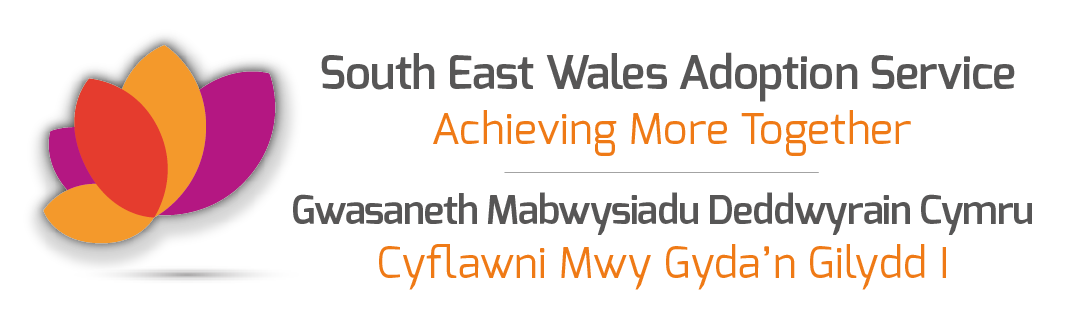 Understanding the Child Day: Questions for Social Worker/sPlease answer these questions in as much detail as possible.When did you first meet the child? (how did they react to you?)How would you describe when you first met them?Can you describe you memories of the house where the children lived with their family (descriptions of the smells, light, space etc here are very useful to bring to life the child’s experience for the adopters)How did the child/children react and interact with her mother? (Was there warmth, eye contact, did the child go to their mother for comfort, did the mother notice the child, what was the mother’s view of the child?)How did the child/children react/interact with her father? (Was there warmth, eye contact, did the child go to their father for comfort, did the father notice the child, what was the Father’s view of the child?)How did the child/children react/interact with other family members? (same questions as for mother and father but for siblings/ grandparents and other key family members)How did child/children cope with your visits? (Were they over friendly, anxious etc?)How did the child children’s case affect you? (This is a personal question but the aim is to give the adopters a sense of the impact of what the boys lived with on those around them).How did the child/children cope with the actual movements into foster care – (what preparation was there, how did they react at the time of moving – in the car, saying goodbye, arrival etc).How were the court proceedings? (on time? delayed? Contested? Threatening?)What are your worries for the child/children?What are your hopes for the children?How do you think the child/children will cope with moving to adopters?